ЭТО СЧАСТЬЕ – ПУТЬ ДОМОЙ !!!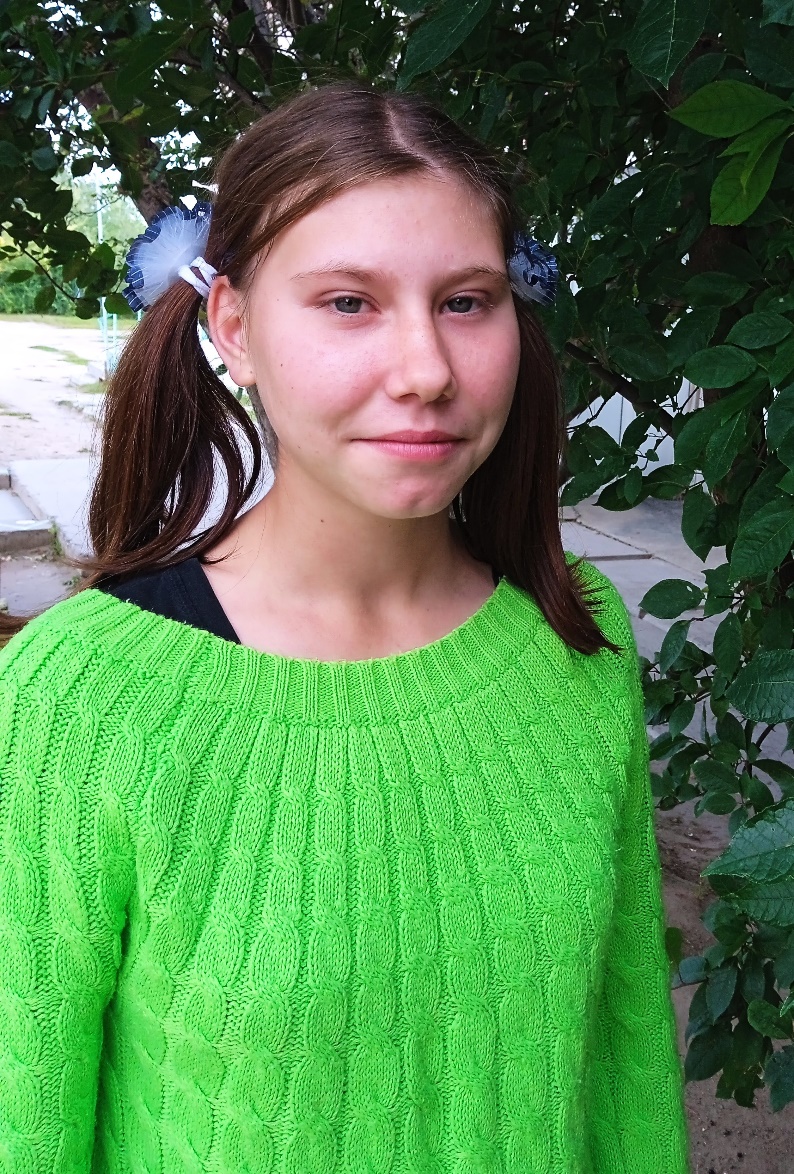 Наталья родилась в 2006 году.Скромная, добрая, жизнерадостная, очень любит животных. Мечта девочки жить в семье.  Подарите ребёнку семейный уют и заботу.По вопросам приема детей в семью необходимо обратиться в отдел опеки и попечительства администрации муниципального района «Карымский район» по адресу:пгт. Карымское, ул. Верхняя, д.35ЭТО СЧАСТЬ – ПУТЬ ДОМОЙ !!!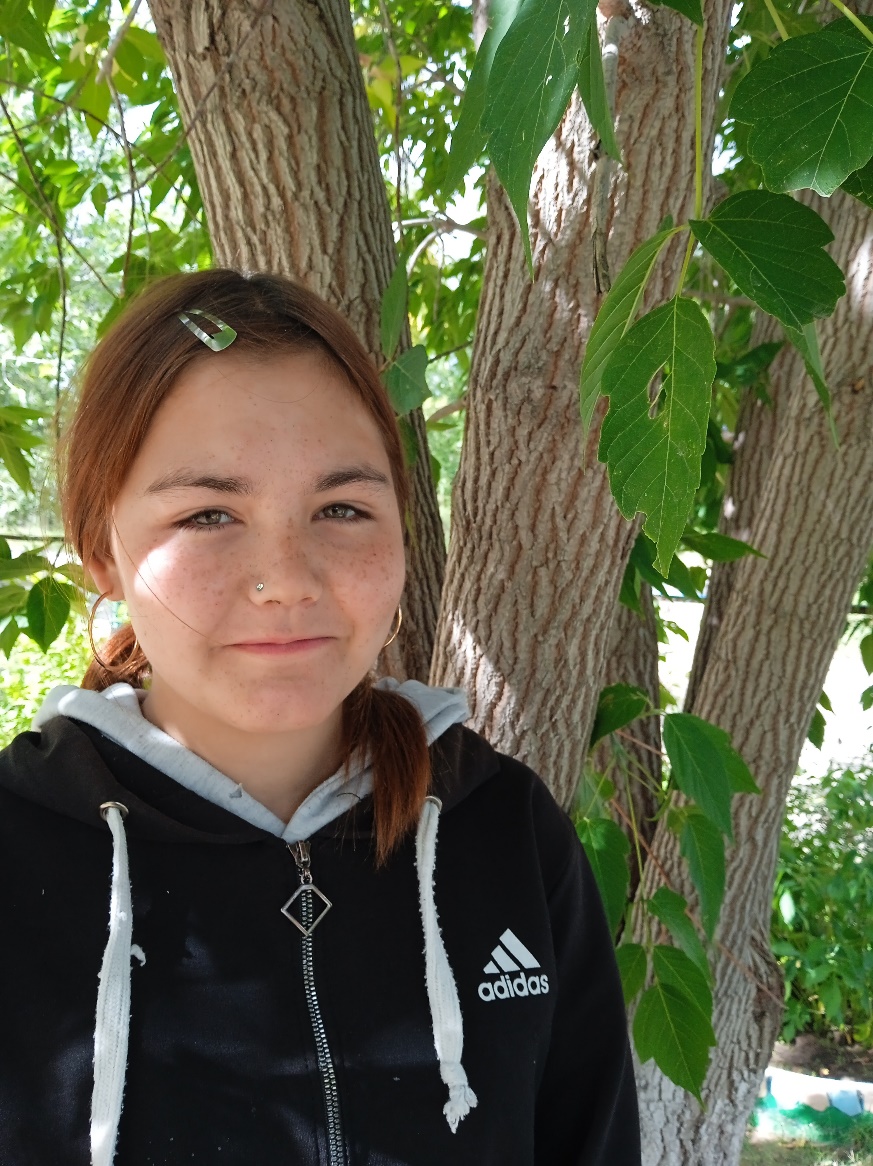 Светлана родилась в 2007 году.Эмоциональная, чувствительная, дружелюбная, обладает невероятной харизмой и позитивной энергией. По вопросам приема детей в семью необходимо обратиться в отдел опеки и попечительства администрации муниципального района «Карымский район» по адресу:пгт. Карымское, ул. Верхняя, д.35ЭТО СЧАСТЬ – ПУТЬ ДОМОЙ !!!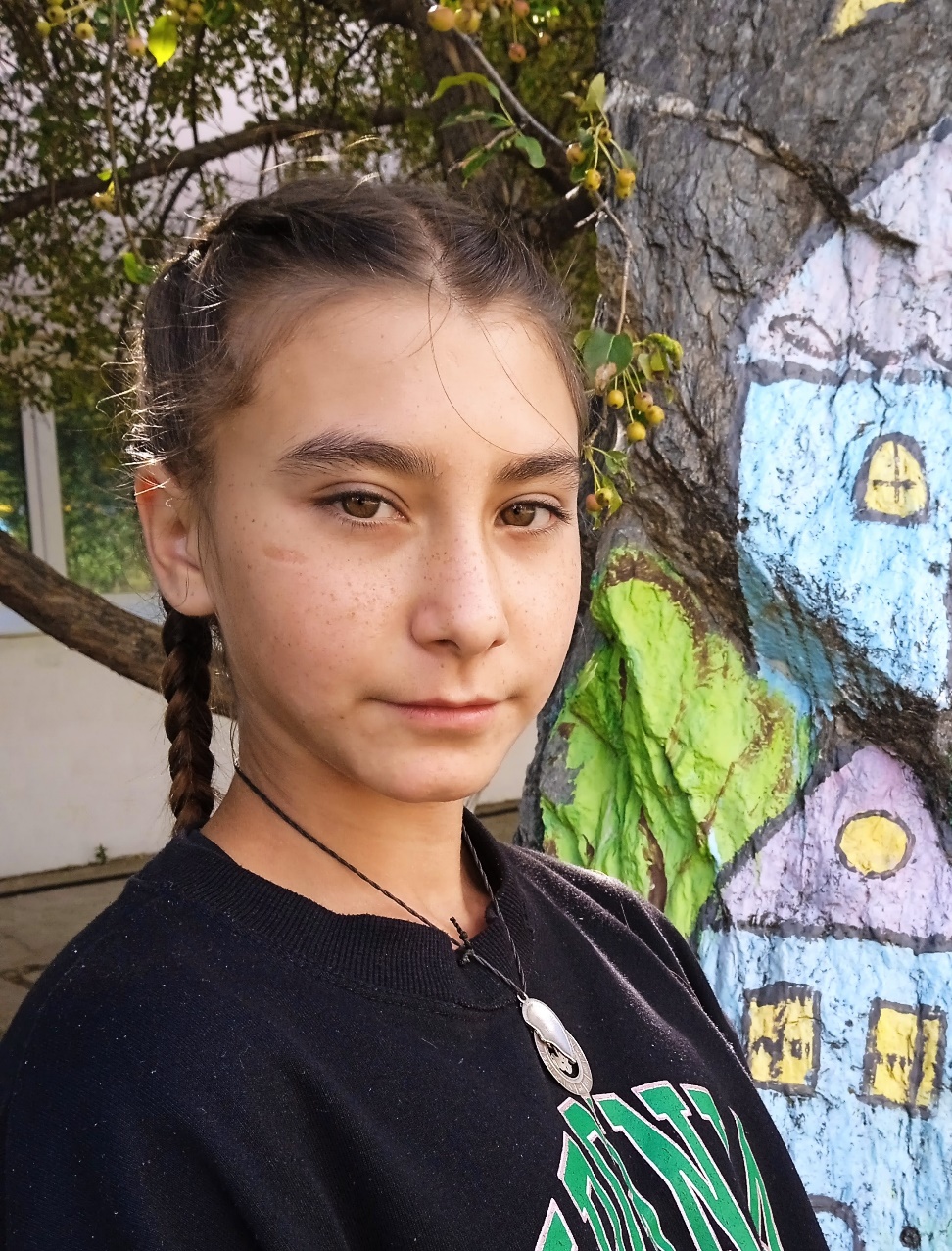 Анастасия родилась в 2009 году.Девочка отличается подвижностью, энергичностью, доброжелательностью. Увлекается аэробикой, спортивной гимнастикой.По вопросам приема детей в семью необходимо обратиться в отдел опеки и попечительства администрации муниципального района «Карымский район» по адресу:пгт. Карымское, ул. Верхняя, д.35